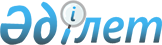 О внесении изменений в решение Буландынского районного маслихата от 19 декабря 2008 года № 4С-14/2 "О районном бюджете на 2009 год"
					
			Утративший силу
			
			
		
					Решение Буландынского районного маслихата Акмолинской области от 3 декабря 2009 года № 4С-22/1. Зарегистрировано Управлением юстиции Буландынского района Акмолинской области 14 декабря 2009 года № 1-7-98.  Утратило силу - решением Буландинского районного маслихата Акмолинской области от 9 апреля 2010 года № 4С-27/9

      Сноска. Утратило силу - решением Буландинского районного маслихата Акмолинской области от 09.04.2010 № 4С-27/9      В соответствии с подпунктом 4 пункта 2 статьи 106, пунктами 1, 5 статьи 109 Бюджетного кодекса Республики Казахстан от 4 декабря 2008 года, пунктом 1 статьи 6 Закона Республики Казахстан от 23 января 2001 года «О местном государственном управлении и самоуправлении в Республике Казахстан» Буландынский районный маслихат РЕШИЛ:



      1. Внести в решение Буландынского районного маслихата «О районном бюджете на 2009 год» от 19 декабря 2008 года № 4С-14/2 (зарегистрировано в Реестре государственной регистрации нормативных правовых актов № 1-7-72, опубликовано 9 января 2009 года в газетах «Бұланды таңы», «Вести Бұланды жаршысы») следующие изменения:



      в подпункте 1) пункта 1:

      цифры «1814545» заменить на цифры «1809246»;

      цифры «275545» заменить на цифры «265500,3»;

      цифры «9853» заменить на цифры «9897,7»;

      цифры «158400» заменить на цифры «168400»;

      цифры «1370747» заменить на цифры «1365448»;

      в подпункте 2) пункта 1:

      цифры «1714370,3» заменить на цифры «1709071,3»;



      в пункте 4:

      цифры «166334,7» заменить на цифры «161035,7»;

      в подпункте 1) пункта 4:

      цифры «91125,6» заменить на цифры «85826,6»;

      цифры «8021» заменить на цифры «2722»;



      приложения 1, 4 к решению районного маслихата «О районном бюджете на 2009 год» от 19 декабря 2008 года № 4С-14/2 (зарегистрировано в Реестре государственной регистрации нормативных правовых актов № 1-7-72, опубликовано 9 января 2009 года в газетах «Бұланды таңы», «Вести Бұланды жаршысы») изложить в новой редакции согласно приложений 1, 2 к настоящему решению.



      2. Настоящее решение вступает в силу со дня государственной регистрации в управлении юстиции Буландынского района и вводится в действие с 1 января 2009 года.      Председатель 22 внеочередной

      сессии                                     Д. Айдынбаев      Секретарь районного Маслихата              П.Веселов      СОГЛАСОВАНО:      Аким Буландынского района                  Е. Нугманов      Начальник государственного

      учреждения «Налоговое управление

      по Буландынскому району»                   О. Абильдин      Начальник государственного учреждения

      «Отдел экономики и бюджетного

      планирования» Буландынского района         К. Самойлова

Приложение 1 к решению

Буландинского районного маслихата

от 3 декабря 2009 годаРайонный бюджет на 2009 год
					© 2012. РГП на ПХВ «Институт законодательства и правовой информации Республики Казахстан» Министерства юстиции Республики Казахстан
				КатегорияКатегорияКатегорияКатегорияКатегорияСуммаФункциональная группаФункциональная группаФункциональная группаФункциональная группаФункциональная группаСуммаКлассКлассКлассКлассСуммаФункциональная подгруппаФункциональная подгруппаФункциональная подгруппаФункциональная подгруппаСуммаПодклассПодклассПодклассСуммаАдминистратор бюджетных программАдминистратор бюджетных программАдминистратор бюджетных программСуммаСпецификаСпецификаСуммаПрограммаПрограммаСуммаНаименованиеСумма123456I. Доходы18092461Налоговые поступления265500,31Подоходный налог1497602Индивидуальный подоходный налог149763Социальный налог11358901Социальный налог1135894Hалоги на собственность11500301Hалоги на имущество8304803Земельный налог1277604Hалог на транспортные средства1767805Единый земельный налог15015Внутренние налоги на товары, работы и услуги1859502Акцизы338803Поступления за использование природных и других ресурсов1216304Сборы за ведение предпринимательской и профессиональной деятельности30448Обязательные платежи, взимаемые за совершение юридически значимых действий и (или) выдачу документов уполномоченными на то государственными органами или должностными лицами3337,301Государственная пошлина3337,32Неналоговые поступления9897,71Доходы от государственной собственности1087,503Дивиденды на государственные пакеты акций, находящиеся в государственной собственности4,505Доходы от аренды имущества, находящегося в государственной собственности10832Поступления от реализации товаров (работ, услуг) государственными учреждениями, финансируемыми из государственного бюджета4501Поступления от реализации товаров (работ, услуг) государственными учреждениями, финансируемыми из государственного бюджета454Штрафы, пени, санкции, взыскания, налагаемые государственными учреждениями, финансируемыми из государственного бюджета, а также содержащимися и финансируемыми из бюджета (сметы расходов) Национального Банка Республики Казахстан8317,201Штрафы, пени, санкции, взыскания, налагаемые государственными учреждениями, финансируемыми из государственного бюджета, а также содержащимися и финансируемыми из бюджета (сметы расходов) Национального Банка Республики Казахстан, за исключением поступлений от организаций нефтяного сектора8317,26Прочие неналоговые поступления44801Прочие неналоговые поступления4483Поступления от продажи основного капитала1684001Продажа государственного имущества, закрепленного за государственными учреждениями7940001Продажа государственного имущества, закрепленного за государственными учреждениями794003Продажа земли и нематериальных активов8900001Продажа земли890004Поступления трансфертов13654482Трансферты из вышестоящих органов государственного управления136544802Трансферты из областного бюджета1365448II. Затраты1709071,301Государственные услуги общего характера109947112Аппарат маслихата района (города областного значения)8879001Обеспечение деятельности маслихата района (города областного значения)8879122Аппарат акима района (города областного значения)29153001Обеспечение деятельности акима района (города областного значения)29153123Аппарат акима района в городе, города районного значения, поселка, аула (села), аульного (сельского) округа56099001Функционирование аппарата акима района в городе, города районного значения, поселка, аула (села), аульного (сельского) округа56099452Отдел финансов района (города областного значения)7878001Обеспечение деятельности Отдела финансов6761003Проведение оценки имущества в целях налогообложения214004Организация работы по выдаче разовых талонов и обеспечение полноты сбора сумм от реализации разовых талонов783011Учет, хранение, оценка и реализация имущества, поступившего в коммунальную собственность120453Отдел экономики и бюджетного планирования района (города областного значения)7938001Обеспечение деятельности Отдела экономики и бюджетного планирования793802Оборона715122Аппарат акима района (города областного значения)715005Мероприятия в рамках исполнения всеобщей воинской обязанности71503Общественный порядок, безопасность,правовая, судебная, уголовно-исполнительная деятельность225458Отдел жилищно-коммунального хозяйства, пассажирского транспорта и автомобильных дорог района (города областного значения)225021Обеспечение безопасности дорожного движения в населенных пунктах22504Образование1268517,3464Отдел образования района (города областного значения)44270009Обеспечение деятельности организаций дошкольного воспитания и обучения44270123Аппарат акима района в городе, города районного значения, поселка, аула (села), аульного (сельского) округа318005Организация бесплатного подвоза учащихся до школы и обратно в аульной (сельской) местности318464Отдел образования района (города областного значения)923530,7001Обеспечение деятельности отдела образования4882003Общеобразовательное обучение816312,7005Приобретение и доставка учебников, учебно-методических комплексов для государственных учреждений образования района (города областного значения)9883,2006Дополнительное образование для детей 24640010Внедрение новых технологий обучения в государственной системе образования за счет целевых трансфертов из республиканского бюджета19073011Капитальный, текущий ремонт объектов образования в рамках реализации стратегии региональной занятости и переподготовки кадров38682,8018Организация профессионального обучения10057467Отдел строительства района (города областного значения)300398,6037Строительство и реконструкция объектов образования300398,606Социальная помощь и социальное обеспечение59893123Аппарат акима района в городе, города районного значения, поселка, аула (села), аульного (сельского) округа3097003Оказание социальной помощи нуждающимся гражданам на дому3097451Отдел занятости и социальных программ района (города областного значения)56796001Обеспечение деятельности отдела занятости и социальных программ11366002Программа занятости23559005Государственная адресная социальная помощь2502006Жилищная помощь550007Социальная помощь отдельным категориям нуждающихся граждан по решению местных представительных органов4432010Материальное обеспечение детей-инвалидов, воспитывающихся и обучающихся на дому438011Оплата услуг по зачислению, выплате и доставке пособий и других социальных выплат197016Государственные пособия на детей до 18 лет11790017Обеспечение нуждающихся инвалидов обязательными гигиеническими средствами и предоставление услуг специалистами жестового языка, индивидуальными помощниками в соответствии с индивидуальной программой реабилитации инвалида196207Жилищно-коммунальное хозяйство172231,6123Аппарат акима района в городе, города районного значения, поселка, аула (села), аульного (сельского) округа7482,6014Организация водоснабжения населенных пунктов1656008Освещение улиц населенных пунктов1357,6009Обеспечение санитарии населенных пунктов3000010Содержание мест захоронений и погребение безродных169011Благоустройство и озеленение населенных пунктов1300458Отдел жилищно-коммунального хозяйства, пассажирского транспорта и автомобильных дорог района (города областного значения)500004Обеспечение жильем отдельных категорий граждан500458Отдел жилищно-коммунального хозяйства, пассажирского транспорта и автомобильных дорог района (города областного значения)56376012Функционирование системы водоснабжения и водоотведения43776030Ремонт инженерно-коммуникационной инфраструктуры и благоустройство населенных пунктов в рамках реализации стратегии региональной занятости и переподготовки кадров12600467Отдел строительства района (города областного значения)107873003Строительство жилья государственного коммунального жилищного фонда43240004Развитие и обустройство инженерно-коммуникационной инфраструктуры26912006Развитие системы водоснабжения13981031Развитие инженерно-коммуникационной инфраструктуры и благоустройство населенных пунктов в рамках реализации стратегии региональной занятости и переподготовки кадров2374008Культура, спорт, туризм и информационное пространство58090,7455Отдел культуры и развития языков района (города областного значения)48528,7001Обеспечение деятельности отдела культуры и развития языков2980003Поддержка культурно-досуговой работы22231004Капитальный, текущий ремонт объектов культуры в рамках реализации стратегии региональной занятости и переподготовки кадров9951006Функционирование районных (городских) библиотек12895,7007Развитие государственного языка и других языков народа Казахстана471456Отдел внутренней политики района (города областного значения)5170001Обеспечение деятельности отдела внутренней политики2996002Проведение государственной информационной политики через средства массовой информации1974003Реализация региональных программ в сфере молодежной политики200465Отдел физической культуры и спорта района (города областного значения)4392001Обеспечение деятельности отдела физической культуры и спорта 2571,8006Проведение спортивных соревнований на районном (города областного значения) уровне629007Подготовка и участие членов  сборных команд района (города областного значения) по различным видам спорта на областных спортивных соревнованиях1191,210Сельское, водное, лесное, рыбное хозяйство, особо охраняемые природные территории, охрана окружающей среды и животного мира, земельные отношения22287,4462Отдел сельского хозяйства района (города областного значения)8583001Обеспечение деятельности отдела сельского хозяйства5861099Реализация мер социальной поддержки специалистов социальной сферы сельских населенных пунктов за счет целевого трансферта из республиканского бюджета2722463Отдел земельных отношений района (города областного значения)3650001Обеспечение деятельности отдела земельных отношений3650467Отдел строительства района (города областного значения)10054,4012Развитие системы водоснабжения10054,411Промышленность, архитектурная, градостроительная и строительная деятельность6169467Отдел строительства района (города областного значения)3101001Обеспечение деятельности отдела строительства3101468Отдел архитектуры и градостроительства района (города областного значения)3068001Обеспечение деятельности отдела архитектуры и градостроительства306812Транспорт и коммуникации26501Автомобильный транспорт2650458Отдел жилищно-коммунального хозяйства, пассажирского транспорта и автомобильных дорог района (города областного значения)2650008Ремонт и содержание автомобильных дорог районного значения, улиц городов и населенных пунктов в рамках реализации стратегии региональной занятости и переподготовки кадров265013Прочие6454458Отдел жилищно-коммунального хозяйства, пассажирского транспорта и автомобильных дорог района (города областного значения)3452001Обеспечение деятельности отдела жилищно-коммунального хозяйства, пассажирского транспорта и автомобильных дорог3452469Отдел предпринимательства района (города областного значения)3002001Обеспечение деятельности отдела предпринимательства300215Трансферты1891,31Трансферты1891,3452Отдел финансов района (города областного значения)1891,3006Возврат неиспользованных (недоиспользованных) целевых трансфертов1891,3III. Чистое бюджетное кредитование0IV. Сальдо по операциям с финансовыми активами23864,6Приобретение финансовых активов23864,613Прочие23864,6452Отдел финансов района (города областного значения)23864,6014Формирование или увеличение уставного капитала юридических лиц23864,6V. Дефицит бюджета76310,1VI. Финансирование дефицита бюджета-76310,17Поступления займов01Внутренние государственные займы016Погашение займов794001Погашение займов79400452Отдел финансов района (города областного значения)79400009Погашение долга местного исполнительного органа794008Используемые остатки бюджетных средств3089,901Остатки бюджетных средств3089,91Свободные остатки бюджетных средств3089,9